Съедобные буквыЭто могут быть печенья в виде азбуки, которые вы просто купите в магазине. Или маленькие, смешные макароны, тожеизображающие буквы. При известной доле фантазии алфавит можно «состряпать» из любого блюда. Из ломтиков огурца легковырезать «О». Зеленая «У» или «А» из веточки укропа ярко и весело выглядит на фоне пюре. Любую кашу украсят ягодные буквы или буквы из варенья.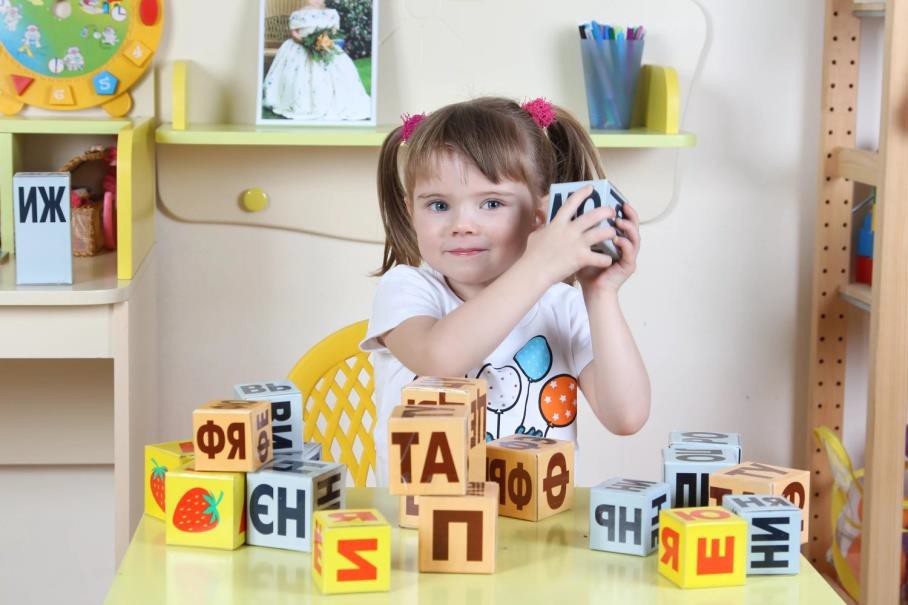 Классики с буквами Все просто: вместо цифр пишите буквы в квадратики, а всем известные «классики» рисуете в виде прямой дорожки. Сначала проговаривайте букву, потом ребенок повторяет за вами и прыгает в следующий квадрат.Шарики, камушки, другие подручные средства Надуваем воздушный шарик, берем фломастер и вместе с малышом рисуем любую букву. Не забывайте назвать ее! Весело и красиво. То же самое можно делать на морских камушках.ЛепитеБуквы очень интересно делать из пластилина или соленого теста. Здесь на глазах ребенка происходит настоящее чудо: волшебным образом «О» превращается, например, в «А» или в «Е».5.На прогулке тоже продолжается знакомство с азбукойНе только витрины и рекламные проспекты участвуют в этом.Кругом полно автомобилей, и они привлекают внимания идевочек, и мальчиков. А номерные знаки, естественно, содержат буквенные обозначения.Буквы из конструкторовЛего это будет или простой отечественный конструктор с крупными деталями – неважно. Главное, чтобы формасоответствовала очертаниям букв. Не забывайте проговаривать вслух или петь вместе с ребенком. Можно попробоватьсконструировать сразу несколько и попросить ребенка выбрать поочередно: «Где у нас «А»?»Старые, добрые… фотографииЭто пособие изготавливается по принципу книжек с алфавитом, где каждой букве соответствует картинка. Ж – жираф, В – виноград и так далее. В фотоальбом (желательно маленькогоформата, чтобы маленькому ученику было легче удержать в руках) вложите листы с изображением букв. Напротив – фото или рисунок. «О» – изображение орла или осла. «Б» – снимок бабушки. «П» – папы. Важно, чтобы ребенок знал тот предмет или человека, который изображен.Игры в буквыЖители азбуки – пластилиновые, съедобные, нарисованные на камушках или на слепленные из пластилина – могут кататься на машинках, прыгать, кувыркаться, ходить друг к другу в гости (и кстати, так начинается чтение, ведь из простых сочетаний букв получаются короткие слова : АУ, ИА, МУ, МЕ, БЕ и др.ПазлыОбведите букву, и разрежьте ее на несколько частей, ребенок собирает и выделяет основные части.Может ли ребенок назвать окружающие его предметы?Легко ли он отвечает на вопросы?Может ли объяснить, где расположены предметы: на, под, около?Для чего служат человеку различные вещи: щетка, холодильник, пылесос?Рассказать историю?Четко ли он произносит слова?Правильно ли он строит предложения?Умеет ли ребенок рифмовать слова?Различает ли на слух слова, начинающиеся на разные звуки: лес, вес; на похожие звуки: гриб, грипп?Может ли повторить за взрослым несколько цифр или слов подряд?Связно пересказать историю?Внимательно ли он слушает, когда ему читают вслух?Может ли различать буквы?Осознает ли, что когда ему читают, это как-то связано с буквами на странице?Ассоциирует ли звуки с буквами?Начинает ли «прочитывать» рассказы с картинками?  Информацию подготовил  учитель-логопед Гончарова С.С.